PATTO CON LA FAMIGLIA (PDP)Situazione familiare (campo obbligatorio)ConiugatiSeparatiDivorziatiConviventiVedovo/aCollocatario (genitore con affidamento)Non collocatario  (genitore senza affidamento)In via di definizioneI signori_______________________________________e_________________________________Genitore/i dell’alunno/a_____________________________classe_____sez________Dichiarano di condividere ed approvare il PDP (Piano Didattico Personalizzato)Il/la sottoscritto/a __________________________________consapevole delle conseguenze amministrative e penali di chi rilasci dichiarazioni non corrispondenti a verità, ai sensi del DPR 245/2000, dichiara di aver effettuato la scelta/richiesta in osservanza delle disposizioni sulla responsabilità genitoriale di cui agli artt.316,337 ter e 337 quater del codice civile, che richiedono il consenso di entrambi i genitori. Il sottoscritto si impegna, inoltre, a far pervenire qualsiasi informazione relativa alla modifica della situazione familiare sopra indicata.Data__________________________________                                 Il Genitore*                                                                                         Il Coordinatore          ____________________________________                              _________________________________(*Alla luce delle disposizioni del codice civile in materia di filiazione, la richiesta rientrando nella responsabilità genitoriale, deve essere sempre condivisa da entrambi i genitori. Qualora la domanda sia firmata da un solo genitore, si intende che la suddetta istanza sia stata condivisa La firma deve essere apposta solo nel caso in cui il presente documento non sia sottoscritto da entrambi i genitori.)Firma dei genitoriFirma dell’alunno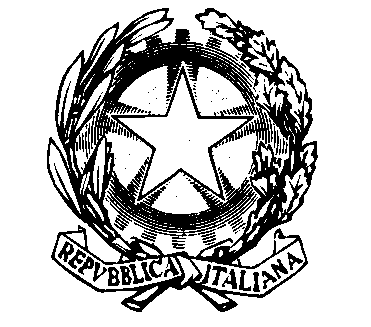 